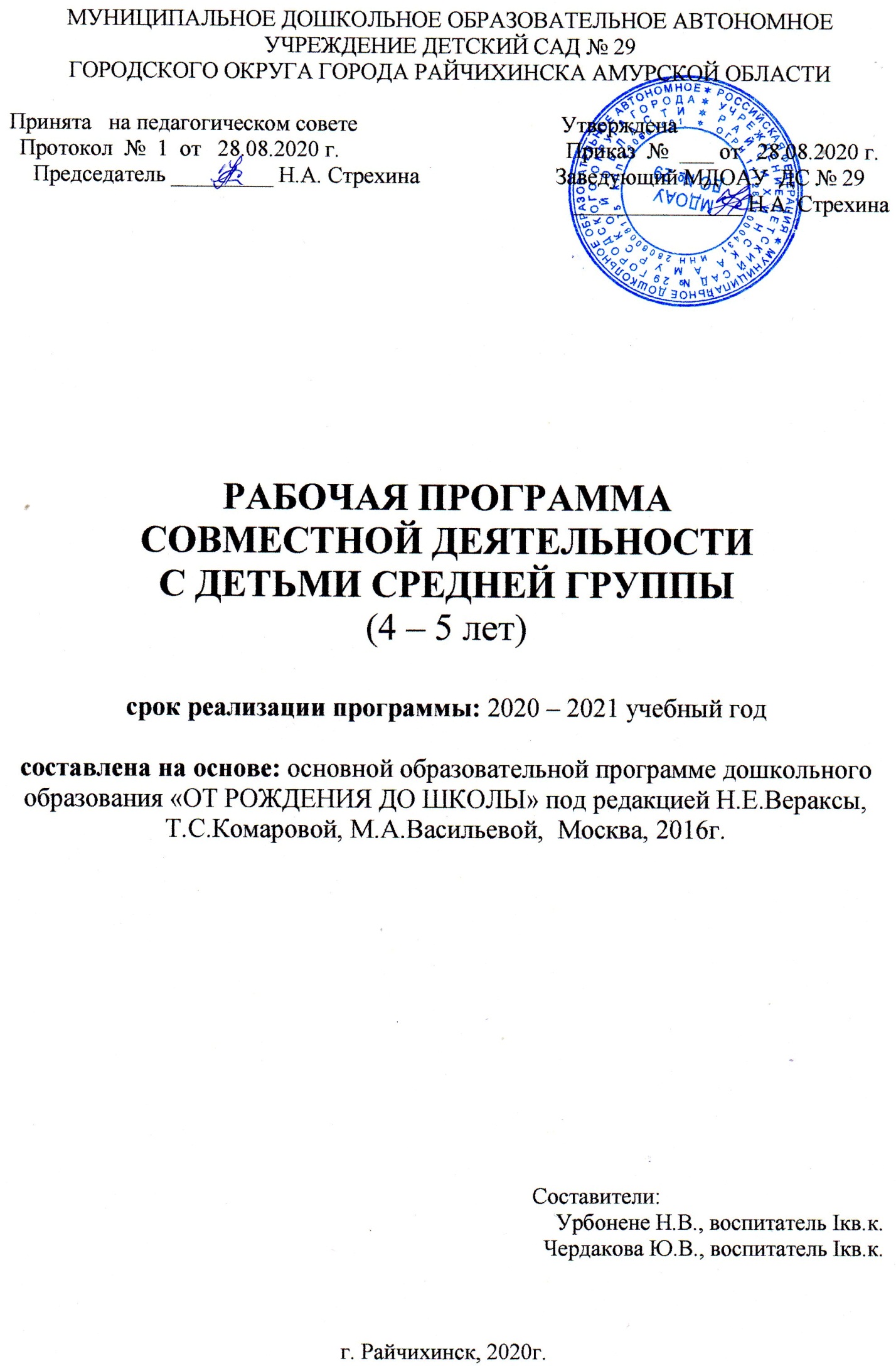 Содержание1.Пояснительная записка2.Принципы и подходы к формированию Программы3.Целевые ориентиры дошкольного образования в соответствии с ФГОС ДО.4.Возрастные особенности  развития детей 4 - 5лет5.Режим пребывания детей в ДОУ6.Расписание  организованной  образовательной деятельности в средней группе7.Основные виды организованной образовательной деятельности с детьми 4 - 5 лет8.Перечень праздников для воспитанников9.Перспективное планирование тематических недель  и дней в средней группе10.Перспективный план по развитию речи на год по ФГОС, целевые ориентиры11.Перспективный план по формированию элементарных математических представлений на год по ФГОС, целевые ориентиры12.Перспективный план по изобразительной деятельности на год по ФГОС, целевые ориентиры13.Перспективный план по ознакомлению с окружающим миром по ФГОС, целевые ориентиры14. Перспективный план по музыке на год по ФГОС, целевые ориентиры15.Сотрудничество с родителями16.Приложениеа/ перспективный план совместной деятельности по развитию познавательно – исследовательской и продуктивной (конструктивной) деятельности, целевые ориентирыб/ перспективный план совместной деятельности по ознакомлению с художественной литературой, целевые ориентиры17.Список используемой  литературыПояснительная запискаРабочая программа по развитию детей средней  группы  разработана на основе «Программы воспитания и обучения детей в детском саду: «От рождения до школы»» (Под редакцией Н.Е. Вераксы, Т.С.Комаровой, М.А. Васильевой) в соответствии с Федеральным государственным образовательным стандартом к структуре основной общеобразовательной программы дошкольного образования.Программа строится на принципе личностно-ориентированного взаимодействия взрослого с детьми  и обеспечивает физическое, социально-коммуникативное, познавательное, речевое и художественно-эстетическое развитие детей в возрасте от 4 до 5лет с учетом их возрастных и индивидуальных особенностей.Принципы и подходы к формированию ПрограммыСодержание Программы соответствует основным положениям возрастной психологии и дошкольной педагогики и выстроено по принципу развивающего образования, целью которого является развитие ребенка и обеспечивает единство воспитательных, развивающих и обучающих целей и задач.Основные принципы построения и реализации программы:- научной обоснованности и практической применимости;- единства воспитательных, развивающих и обучающих целей и задач процесса образования детей дошкольного возраста, в процессе реализации которых формируются такие знания, умения и навыки, которые имеют непосредственное отношение к развитию детей дошкольного возраста;- интеграции образовательных областей в соответствии с возрастными возможностями и особенностями воспитанников, спецификой и возможностями образовательных областей;- комплексно-тематического построения образовательного процесса; решение программных образовательных задач в совместной деятельности взрослого и детей и самостоятельной деятельности детей не только в рамках непосредственно образовательной деятельности, но и при проведении режимных моментов в соответствии со спецификой дошкольного образования.Цели программы — создание благоприятных условий для полноценного проживания ребенком дошкольного детства, формирование основ базовой культуры личности, всестороннее развитие психических и физических качеств в соответствии с возрастными и индивидуальными особенностями, подготовка к жизни в современном обществе, к обучению в школе, обеспечение безопасности жизнедеятельности дошкольника.Особое внимание в Программе уделяется развитию личности ребенка, сохранению и укреплению здоровья детей, а также воспитанию у дошкольников таких качеств, как:- патриотизм;- активная жизненная позиция;- творческий подход в решении различных жизненных ситуаций;- уважение к традиционным ценностям.Эти цели реализуются в процессе разнообразных видов детской деятельности: игровой, коммуникативной, трудовой, познавательно-исследовательской, продуктивной, музыкально-художественной, чтения. Для достижения целей Программы первостепенное значение имеют:- забота о здоровье, эмоциональном благополучии и своевременном всестороннем развитии каждого ребенка;- создание в группах атмосферы гуманного и доброжелательного отношения ко всем воспитанникам, что позволяет растить их,  общительными, добрыми, любознательными, инициативными, стремящимися к самостоятельности и творчеству;- максимальное использование разнообразных видов детской деятельности, их интеграция в целях повышения эффективности воспитательно-образовательного процесса;- творческая организация (креативность) воспитательно -образовательного процесса;- вариативность использования образовательного материала, позволяющая развивать творчество в соответствии с интересами и наклонностями каждого ребенка;- уважительное отношение к результатам детского творчества;- единство подходов к воспитанию детей в условиях дошкольного образовательного учреждения и семьи;- соблюдение в работе детского сада и начальной школы преемственности, исключающей умственные и физические перегрузки в содержании образования детей дошкольного возраста, обеспечивающей отсутствие давления предметного обучения.Целевые ориентиры дошкольного образования в соответствии                  с ФГОС ДО.Специфика дошкольного детства (гибкость, пластичность развития ребенка, высокий разброс вариантов его развития, его непосредственность и непроизвольность) не позволяет требовать от ребенка дошкольного возраста достижения конкретных образовательных результатов и обусловливает необходимость определения результатов освоения образовательной программы в виде целевых ориентиров.Целевые ориентиры дошкольного образования, представленные в ФГОС ДО, следует рассматривать как социально - нормативные возрастные характеристики возможных достижений ребенка. Это ориентир для педагогов и родителей, обозначающий направленность воспитательной деятельности взрослых.Целевые ориентиры, обозначенные в ФГОС ДО, являются общими для всего образовательного пространства Российской Федерации, однако каждая из примерных программ имеет свои отличительные особенности, свои приоритеты, целевые ориентиры, которые не противоречат ФГОС ДО, но могут углублять и дополнять его требования.Таким образом, целевые ориентиры программы «От рождения до школы» базируются на ФГОС ДО и целях и задачах, обозначенных в пояснительной записке к программе «От рождения до школы», и в той части, которая совпадает со Стандартами, даются по тексту ФГОС. В программе «От рождения до школы», так же как и в Стандарте, целевые ориентиры даются для детей раннего возраста (на этапе перехода к дошкольному возрасту) и для старшего дошкольного возраста (на этапе завершения дошкольного образования).Целевые ориентиры на этапе завершения дошкольного образования- Ребенок овладевает основными культурными средствами, способами деятельности, проявляет инициативу и самостоятельность в разных видах деятельности — игре, общении, познавательно-исследовательской деятельности, конструировании и др.; способен выбирать себе род занятий, участников по совместной деятельности.- Ребенок обладает установкой положительного отношения к миру, к разным видам труда, другим людям и самому себе, обладает чувством собственного достоинства; активно взаимодействует со сверстниками и взрослыми, участвует в совместных играх.- Способен договариваться, учитывать интересы и чувства других, сопереживать неудачам и радоваться успехам других, адекватно проявляет свои чувства, в том числе чувство веры в себя, старается разрешать конфликты. Умеет выражать и отстаивать свою позицию по разным вопросам.- Способен сотрудничать и выполнять как лидерские, так и исполнительские функции в совместной деятельности.- Понимает, что все люди равны вне зависимости от их социального происхождения, этнической принадлежности, религиозных и других верований, их физических и психических особенностей.- Проявляет эмпатию по отношению к другим людям, готовность прийти на помощь тем, кто в этом нуждается.- Проявляет умение слышать других и стремление быть понятым другими.- Ребенок обладает развитым воображением, которое реализуется в разных видах деятельности, и прежде всего в игре; владеет разными формами и видами игры, различает условную и реальную ситуации; умеет подчиняться разным правилам и социальным нормам. Умеет распознавать различные ситуации и адекватно их оценивать.- Ребенок достаточно хорошо владеет устной речью, может выражать свои мысли и желания, использовать речь для выражения своих мыслей, чувств и желаний, построения речевого высказывания в ситуации общения, выделять звуки в словах, у ребенка складываются предпосылки грамотности.- У ребенка развита крупная и мелкая моторика; он подвижен, вынослив, владеет основными движениями, может контролировать свои движения и управлять ими.- Ребенок способен к волевым усилиям, может следовать социальным нормам поведения и правилам в разных видах деятельности, во взаимоотношениях с взрослыми и сверстниками, может соблюдать правила безопасного поведения и навыки личной гигиены.- Проявляет ответственность за начатое дело.- Ребенок проявляет любознательность, задает вопросы взрослым и сверстникам, интересуется причинно-следственными связями, пытается самостоятельно придумывать объяснения явлениям природы и поступкам людей; склонен наблюдать, экспериментировать. Обладает начальными знаниями о себе, о природном и социальном мире, в которомон живет; знаком с произведениями детской литературы, обладает элементарными представлениями из области живой природы, естествознания, математики, истории и т.п.; способен к принятию собственных решений, опираясь на свои знания и умения в различных видах деятельности.- Открыт новому, то есть проявляет желание узнавать новое, самостоятельно добывать новые знания; положительно относится к обучению в школе.- Проявляет уважение к жизни (в различных ее формах) и заботу об окружающей среде.- Эмоционально отзывается на красоту окружающего мира, произведения народного и профессионального искусства (музыку, танцы, театральную деятельность, изобразительную деятельность и т.д.).- Проявляет патриотические чувства, ощущает гордость за свою страну, ее достижения, имеет представление о ее географическом разнообразии, многонациональности, важнейших исторических событиях.- Имеет первичные представления о себе, семье, традиционных семейных ценностях, включая традиционные тендерные ориентации, проявляет уважение к своему и противоположному полу.- Соблюдает элементарные общепринятые нормы, имеет первичные ценностные представления о том, «что такое хорошо и что такое плохо», стремится поступать хорошо; проявляет уважение к старшим и заботу о младших.- Имеет начальные представления о здоровом образе жизни. Воспринимает здоровый образ жизни как ценность.Возрастные особенности развития детей 4-5 лет. На пятом году жизни физические возможности детей возрастают: движения их становятся более уверенными и разнообразными. Дошкольники испытывают острую потребность в движении. В случае ограничения активной двигательной деятельности они быстро перевозбуждаются, становятся капризными. Развиваются ловкость, координация движений. Дети в этом возрасте лучше, чем младшие дошкольники, удерживают равновесие, перешагивают через небольшие преграды. Усложняются игры с мячом. Игра по-прежнему остается ведущей деятельностью ребенка. В ней появляются ролевые взаимодействия. Они указывают на то, что дошкольники начинают отделять себя от принятой роли. В процессе игры роли могут меняться. Игровые действия начинают выполняться не ради них самих, а ради смысла игры. Происходит разделение игровых и реальных взаимодействий детей. В 4—5 лет сверстники становятся для ребёнка более привлекательными и предпочитаемыми партнёрами по игре, чем взрослый. В общую игру вовлекается от двух до пяти детей, а продолжительность совместных игр составляет в среднем 15—20 мин, в отдельных случаях может достигать и 40—50 мин. Дети этого возраста становятся более избирательными во взаимоотношениях и общении: у них есть постоянные партнёры по играм (хотя в течение года они могут и поменяться несколько раз), всё более ярко проявляется предпочтение к играм с детьми одного пола. Правда, ребёнок ещё не относится к другому ребёнку как к равному партнёру по игре. Постепенно усложняются реплики персонажей, дети ориентируются на ролевые высказывания друг друга, часто в таком общении происходит дальнейшее развитие сюжета. При разрешении конфликтов в игре дети всё чаще стараются договориться с партнёром, объяснить свои желания, а не настоять на своём. В группах начинают выделяться лидеры. Появляются конкурентность, соревновательность. Последняя важна для сравнения себя с другим, что ведет к развитию образа Я ребенка, его детализации. К концу среднего дошкольного возраста восприятие детей становится более развитым. Они оказываются способными назвать форму, на которую похож тот или иной предмет. Могут вычленять в сложных объектах простые формы и из простых форм воссоздавать сложные объекты. Дети способны упорядочить группы предметов по сенсорному признаку — величине, цвету; выделить такие параметры, как высота, длина и ширина. Совершенствуется ориентация в пространстве. Возрастает объем памяти. Дети запоминают до 7-8 названий предметов. Начинает складываться произвольное запоминание: дети способны принять задачу на запоминание, помнят поручения взрослых, могут выучить небольшое стихотворение и т. д. Начинает развиваться образное мышление. Дети способны использовать простые схематизированные изображения для решения несложных задач. Дошкольники могут строить по схеме, решать лабиринтные задачи. Развивается предвосхищение. На основе пространственного расположения объектов дети могут сказать, что произойдет в результате их взаимодействия. Однако при этом им трудно встать на позицию другого наблюдателя и во внутреннем плане совершить мысленное преобразование образа. Продолжает развиваться воображение. Формируются такие его особенности, как оригинальность и произвольность. Дети могут самостоятельно придумать небольшую сказку на заданную тему. Увеличивается устойчивость внимания. Ребенку оказывается доступной сосредоточенная деятельность в течение 15-20 минут. Он способен удерживать в памяти при выполнении каких-либо действий несложное условие. В среднем дошкольном возрасте улучшается произношение звуков и дикция. Речь становится предметом активности детей. Они удачно имитируют голоса животных, интонационно выделяют речь тех или иных персонажей. Интерес вызывают ритмическая структура речи, рифмы. Развивается грамматическая сторона речи. Дошкольники занимаются словотворчеством на основе грамматических правил. Речь детей при взаимодействии друг с другом носит ситуативный характер, а при общении с взрослым становится в не ситуативной. Для поддержания сотрудничества, установления отношений в словаре детей появляются слова и выражения, отражающие нравственные представления: слова участия, сочувствия, сострадания. Стремясь привлечь внимание сверстника и удержать его в процессе речевого общения, ребёнок учится использовать средства интонационной речевой выразительности: регулировать силу голоса, интонацию, ритм, темп речи в зависимости от ситуации общения. В процессе общения с взрослыми он использует правила речевого этикета: слова приветствия, прощания, благодарности, вежливой просьбы, утешения, сопереживания и сочувствия. Изменяется содержание общения ребенка и взрослого. Оно выходит за пределы конкретной ситуации, в которой оказывается ребенок. Ведущим становится познавательный мотив. Информация, которую ребенок получает в процессе общения, может быть сложной и трудной для понимания, но она вызывает у него интерес. У детей формируется потребность в уважении со стороны взрослого, для них оказывается чрезвычайно важной его похвала. Это приводит к их повышенной обидчивости на замечания. Повышенная обидчивость представляет собой возрастной феномен. Если близкие взрослые постоянно читают дошкольникам детские книжки, чтение может стать устойчивой потребностью. В этих условиях дети охотно отвечают на вопросы, связанные с анализом произведения, дают объяснения поступкам героев. Значительную роль в накоплении читательского опыта играют иллюстрации. В возрасте 4—5 лет дети способны долго рассматривать книгу, рассказывать по картинке о её содержании. Любимую книгу они легко находят среди других, могут запомнить название произведения, автора, однако быстро забывают их и подменяют хорошо известными. В этом возрасте дети хорошо воспринимают требования к обращению с книгой, гигиенические нормы при работе с ней. В связи с развитием эмоциональной сферы детей значительно углубляются их переживания от прочитанного. Они стремятся перенести книжные ситуации в жизнь, подражают героям произведений, с удовольствием играют в ролевые игры, основанные на сюжетах сказок, рассказов. Дети проявляют творческую инициативу и придумывают собственные сюжетные повороты. Свои предложения они вносят и при инсценировке отдельных отрывков прочитанных произведений. Цепкая память позволяет ребёнку 4—5 лет многое запоминать, он легко выучивает наизусть стихи и может выразительно читать их на публике. Дошкольники начинают более целостно воспринимать сюжет музыкального произведения, понимать музыкальные образы. Активнее проявляется интерес к музыке, разным видам музыкальной деятельности. Обнаруживается разница в предпочтениях, связанных с музыкально-художественной деятельностью, у мальчиков и девочек. Дети не только эмоционально откликаются на звучание музыкального произведения, но и увлечённо говорят о нём (о характере музыкальных образов и повествования, средствах музыкальной выразительности, соотнося их с жизненным опытом). Музыкальная память позволяет детям запоминать, узнавать и даже называть любимые мелодии. Развитию исполнительской деятельности способствует доминирование в данном возрасте продуктивной мотивации (спеть песню, станцевать танец, сыграть на детском музыкальном инструменте, воспроизвести простой ритмический рисунок). Дети делают первые попытки творчества (создают танец, придумывают игру в музыку, импровизируют несложные ритмы марша или плясовой). На формирование музыкального вкуса и интереса к музыкально-художественной деятельности в целом активно влияют установки взрослых. Значительное развитие получает изобразительная деятельность. Рисунок становится предметным и детализированным. Изменяется композиция рисунков: от хаотичного расположения штрихов, мазков, форм дети переходят к фризовой композиции — располагают предметы ритмично в ряд, повторяя изображения по нескольку раз. Графическое изображение человека характеризуется наличием туловища, глаз, рта, носа, волос, иногда одежды и ее деталей. Совершенствуется техническая сторона изобразительной деятельности. Дети могут рисовать основные геометрические фигуры, вырезать ножницами, наклеивать изображения на бумагу и т. д. Замысел детского рисунка может меняться по ходу изображения. Дети владеют простейшими техническими умениями и навыками. Они могут своевременно насыщать ворс кисти краской, промывать кисть по окончании работы, смешивать на палитре краски; начинают использовать цвет для украшения рисунка; могут раскатывать пластические материалы круговыми и прямыми движениями ладоней рук, соединять готовые части друг с другом, украшать вылепленные предметы, используя стеку и путём вдавливания. Усложняется конструирование. Постройки могут включать 5-6 деталей. Формируются навыки конструирования по собственному замыслу, а также планирование последовательности действий. Дети 4—5 лет социальные нормы и правила поведения всё ещё не осознают, однако у них уже начинают складываться обобщённые представления о том, как надо (не надо) себя вести. Поэтому дети обращаются к сверстнику, когда он не придерживается норм и правил, со словами: «Так не поступают», «Так нельзя» и т. п. Как правило, к 5 годам дети без напоминания взрослого здороваются и прощаются, говорят «спасибо» и «пожалуйста», не перебивают взрослого, вежливо обращаются к нему. Кроме того, они могут по собственной инициативе убирать игрушки, выполнять простые трудовые обязанности, доводить дело до конца. Тем не менее, следование таким правилам часто бывает неустойчивым — дети легко отвлекаются на то, что им более интересно, а бывает, что ребёнок хорошо себя ведёт только в присутствии наиболее значимых для него людей. В этом возрасте у детей появляются представления о том, как положено себя вести девочкам и как мальчикам. Дети хорошо выделяют несоответствие нормам и правилам не только в поведении другого, но и в своём собственном и эмоционально его переживают, что повышает их возможности регулировать поведение. Таким образом, поведение ребёнка 4—5 лет не столь импульсивно и непосредственно, как в 3—4 года, хотя в некоторых ситуациях ему всё ещё требуется напоминание взрослого или сверстников о необходимости придерживаться тех или иных норм и правил. Для этого возраста характерно появление групповых традиций: кто, где сидит, последовательность игр, как поздравляют друг друга с днём рождения, элементы группового жаргона и т. п. Дети 4—5 лет хорошо освоили алгоритм процессов умывания, одевания, купания, приёма пищи, уборки помещения. Дошкольники знают и используют по назначению атрибуты, сопровождающие эти процессы: мыло, полотенце, носовой платок, салфетку, столовые приборы. Уровень освоения культурно-гигиенических навыков таков, что дети свободно переносят их в сюжетно-ролевую игру. Появляется сосредоточенность на своём самочувствии, ребёнка начинает волновать тема собственного здоровья. К 4—5 годам ребёнок способен элементарно охарактеризовать своё самочувствие, привлечь внимание взрослого в случае недомогания. Дети 4—5 лет имеют дифференцированное представление о собственной гендерной принадлежности, аргументируют её по ряду признаков («Я мальчик, я ношу брючки, а не платьица, у меня короткая причёска»); проявляют стремление к взрослению в соответствии с адекватной гендерной ролью: мальчик — сын, внук, брат, отец, мужчина; девочка — дочь, внучка, сестра, мать, женщина. Они овладевают отдельными способами действий, доминирующих в поведении взрослых людей соответствующего гендера. Так, мальчики стараются выполнять задания, требующие проявления силовых качеств, а девочки реализуют себя в играх «Дочки-матери», «Модель», «Балерина» и больше тяготеют к «красивым» действиям. К 5 годам дети имеют представления об особенностях наиболее распространённых мужских и женских профессий, о видах отдыха, специфике поведения в общении с другими людьми, об отдельных женских и мужских качествах, умеют распознавать и оценивать адекватно гендерной принадлежности связаны с развитием игровой деятельности; появлением ролевых и реальных взаимодействий; с развитием изобразительной деятельности; конструированием по замыслу, планированием; совершенствованием восприятия, развитием образного мышления и воображения, эгоцентричностью познавательной позиции; развитием памяти, внимания, речи, познавательной мотивации; формированием потребности  эмоциональные состояния и поступки взрослых людей разного пола. Основные достижения возраста в уважении со стороны взрослого, появлением обидчивости, конкурентности, соревновательности со сверстниками; дальнейшим развитием образа Я ребенка, его детализацией.Режим пребывания детей в ДОУПравильный режим дня – это рациональная продолжительность и разумное чередование различных видов деятельности и отдыха детей в течение суток. При построении режима дня руководствуемся основным принципом – принципом соответствия возрастным психофизическим особенностям детей. При осуществлении режимных моментов учитываются индивидуальные особенности ребёнка (длительность сна, вкусовые предпочтения, темп деятельности и т.п.). Чем ближе к индивидуальным особенностям ребёнка режим детского сада, тем комфортнее он себя чувствует, тем лучше его настроение и выше активность. Режим дня скорректирован с учётом работы учреждения и  климата (тёплого и холодного периода).Режим дня в детском саду для детей средней группы  холодный       период года (сентябрь—май)Теплый период годаРасписание организованной образовательной деятельности в         средней  группеОсновные виды организованной образовательной деятельности с детьми 4-5 летПеречень праздников для воспитанниковПерспективное планирование тематических недель                                                                                                                                                        и дней в средней группе Перспективный план по развитию речи на год по ФГОСЦелевые ориентиры освоения программы:значительно увеличился словарь детей, активно употребляют слова, обозначающие эмоциональное состояние (сердитый, печальный), этические качества (хитрый, добрый), эстетические характеристики, разнообразные свойства и качества предметов;  понимают и употребляют слова – антонимы, образовывают новые слова по аналогии со знакомыми словами (сахарница – сухарница); осмысленно работает над собственным произношением, выделяя первый звук в слове; осмысливает причинно – следственные отношения, употребляет сложносочиненные и сложноподчиненные предложения; подробно, с детализацией и повторами рассказывает о содержании сюжетной картинки, с помощью взрослого повторяет образцы описания игрушки, драматизирует (инсценирует) отрывки из знакомых произведений; рассказывает невероятные истории, что является бурным развитием фантазии.Перспективный план по формированию элементарных математических представлений на год по ФГОСЦелевые ориентиры освоения программы:умеют различать, из каких частей составлена группа предметов, называть их характерные особенности ( цвет, форма, величина); считают до 5 (количественный счет), отвечают на вопросы «Сколько всего?»; сравнивают две группы путем поштучного соотнесения предметов (составления пар); умеют раскладывать 3 – 5 предметов различной величины (длины, ширины, высоты) в возрастающем и убывающем порядке, рассказывают о величине каждого предмета в ряду;различают круг, квадрат, треугольник, прямоугольник, шар, куб, цилиндр, знают их характерные отличия; находят в окружающей обстановке, предметы, похожие на знакомые фигуры; определяют направление движения от себя (направо, налево, вперед, назад, наверх, вниз); различают левую и правую руку, определяют части суток. Перспективный план по изобразительной деятельности на год по ФГОС (рисование)Целевые ориентиры освоения программы:В рисовании:выделяют выразительные средства дымковской и филимоновской игрушки, проявляет интерес к книжным иллюстрациям; изображает предметы и явления, используя умение передавать их выразительно путем создания отчетливых форм, подбора цвета, аккуратного закрашивания, использования разных материалов: карандашей, красок (гуашь), фломастеров, цветных мелков; умеют передавать несложный сюжет, объединяя в рисунке несколько предметов, располагая их на листе в соответствии с содержанием сюжета; украшают силуэты игрушек элементами дымковской, филимоновской и городецкой росписи. В лепке:создает образы разных предметов и игрушек, объединяет их в коллективную композицию; использует все многообразие усвоенных приемов.В аппликации:правильно держат ножницы и режут по прямой, по диагонали (квадрат и прямоугольник), вырезают круг из квадрата, овал из прямоугольника, плавно срезают и закругляют углы; аккуратно наклеивают изображения предметов, состоящих из нескольких частей; подбирают цвета в соответствии с цветом предметов или по собственному желанию; составляют узоры из растительных форм и геометрических фигур.Перспективный план по изобразительной деятельности на год по ФГОС (лепка, аппликация)Перспективный план по ознакомлению с окружающим миром по ФГОСЦелевые ориентиры освоения программы:называют самые разные предметы, которые их окружают в помещениях, на участке, на улице; знают их значение, называют свойства и качества, доступные для восприятия и обследования; проявляет интерес к предметам и явлениям, которые они не имели (не имеют) возможности видеть; с удовольствием рассказывают о семье, семейном быте, традициях; активно участвуют в мероприятиях, готовящихся в группе, в ДОУ, направленных на то, чтобы порадовать взрослых;составляют рассказ о своем родном городе (поселке, селе);рассказывают о желании приобрести в будущем определенную профессию (стать милиционером, пожарным и т.д.);знают о значении денег и пользуются в игре аналогами денежных купюр;участвую в наблюдениях за растениями, животными, птицами, рыбами и принимают посильное участие по уходу за ними; делятся своими познаниями о живом и неживом; бережно относятся к живым существам, не вредить им; рассказывают о сезонных изменениях природы.Перспективный план по ознакомлению с музыкой по ФГОССентябрьОктябрьНоябрьДекабрьЯнварьФевральМарт АпрельМайЦелевые ориентиры освоения программы:Внимательно слушают музыкальное произведение, чувствуют его характер; выражают свои чувства словами, рисунком, движением.Узнают песни по мелодии.Различают звуки по высоте (в пределах сексты - септимы).Поют протяжно, четко произносят слова; вместе начинают и заканчивают пение.Выполняют движения, отвечающие характеру музыки, самостоятельно меняя их в соответствии с двухчастной формой музыкального произведения; танцевальные движения: пружинка, подскоки, движение парами по кругу, кружение по одному и в парах; движения с предметами (с куклами, игрушками, ленточками).Инсценируют (совместно с воспитателем) песни, хороводы.   Играют на металлофоне простейшие мелодии на одном звуке.Сотрудничество с родителямиВедущие цели взаимодействия детского сада с семьёй – создание в детском саду необходимых условий для развития ответственных и взаимозависимых отношений с семьями воспитанников, обеспечивающих целостное развитие личности дошкольника, повышение компетентности родителей в области воспитания. Определяющей целью разнообразной совместной деятельности в триаде «педагоги- родители-дети» является удовлетворение не только базисных стремлений и потребностей ребенка, но и стремлений и потребностей родителей и педагогов. Совместная деятельность воспитывающих взрослых может быть организована в разнообразных традиционных и инновационных формах (акции, ассамблеи, вечера музыки и поэзии, посещения семьями программных мероприятий семейного абонемента, организованных учреждениями культуры и искусства, по запросу детского сада; семейные гостиные, фестивали, семейные клубы, вечера вопросов и ответов, салоны, студии, праздники (в том числе семейные), прогулки, экскурсии, проектная деятельность, семейный театр). В этих формах совместной деятельности заложены возможности коррекции поведения родителей и педагогов, предпочитающих авторитарный стиль общения с ребенком; воспитания у них бережного отношения к детскому творчеству. Семейные художественные студии. Семейные художественные студии — это своего рода художественные мастерские, объединяющие семьи воспитанников для занятий творчеством в сопровождении педагога: художника, хореографа, актера. Творческое взаимодействие педагога, детей и родителей в студии может быть разнообразным по форме: совместные специально-организованные занятия; мастер-классы для родителей по рисунку, живописи, рукоделию (по выбору родителей); встречи с искусствоведами, художниками, мастерами декоративно-прикладного искусства; посещение музеев, художественных выставок. Семейные праздники. Традиционными для детского сада являются детские праздники, посвященные знаменательным событиям в жизни страны. Новой формой, актуализирующей сотворчество детей и воспитывающих взрослых, является семейный праздник в детском саду. Семейный праздник в детском саду — это особый день, объединяющий педагогов и семьи воспитанников по случаю какого-либо события. Таким особым днем может стать День матери, День отца, Новый год, День Победы, Международный День семьи (15 мая), Всероссийский  День семьи, любви и верности (8 июля). Семейная ассамблея. Семейная ассамблея — форма досуга, объединяющая семьи воспитанников и педагогов учреждений образования, культуры и искусства с целью знакомства друг с другом, погружения в разнообразную совместную деятельность (художественно-продуктивную, коммуникативную, проектно-исследовательскую и пр.), привлекательную как для детей, так и для взрослых. Проводить ассамблеи можно в любое время года, летом — желательно на открытом воздухе. Проектная деятельность. Все большую актуальность приобретает такая форма совместной деятельности, как проекты. Они меняют роль воспитывающих взрослых в управлении детским садом, в развитии партнерских отношений, помогают им научиться работать в «команде», овладеть способами коллективной, мыслительной деятельности; освоить алгоритм создания проекта, отталкиваясь от потребностей ребенка; достичь позитивной открытости по отношению к коллегам, воспитанникам и родителям, к своей личности; объединить усилия педагогов, родителей и детей с целью реализации проекта. Идеями для проектирования могут стать любые предложения, направленные на улучшение отношений педагогов, детей и родителей, на развитие ответственности, инициативности, например, организация семейного летнего отдыха детей, проведение Дня семьи в детском саду, создание сетевого интернет - сообщества воспитывающих взрослых и др. Семейный календарь. Интересные идеи для проектов рождаются благодаря семейному календарю, который может помочь родителям научиться планировать свою деятельность и находить время для взаимодействия и общения с ребенком. Семейный календарь может состоять из двух взаимосвязанных, взаимопроникающих частей: одна — сопровождающая инвариантная, предлагаемая детским садом для всех семей воспитанников; вторая — вариативная, проектируемая каждой семьей в логике своих потребностей и традиций. Сопровождающая инвариантная часть календаря, разрабатываемая педагогами с учетом воспитательно-образовательной работы в детском саду, может включать следующие сведения: о сезоне, а также о сезонных народных праздниках и рекомендации по их проведению в семье с учетом возраста детей; о всемирных, всероссийских государственных, областных, городских, районных праздниках и рекомендации по их проведению в семье с учетом возраста детей;о профессиональных праздниках, отмечаемых в семье, и рекомендации по организации с детьми бесед о профессиях; о мероприятиях, проводимых для семей воспитанников в детском саду (консультациях, заседаниях клуба и пр.); о репертуаре театров и рекомендации о проведении «дня театра» в семье; о музеях города и об организуемых выставках, рекомендации по проведению «дня музея» в семье; о концертах и рекомендации по их посещению вместе с ребенком; афоризмы о воспитании; рекомендации по организации разнообразной деятельности в семье — семейные чтения, семейные прогулки на природу, экскурсии в музей, на выставки, к достопримечательностям  города, села, художественной деятельности и т. п.. Вторая, вариативная часть, планируемая семьей, может содержать следующие сведения: о семейных праздниках — дня рождения членов семьи, родных (именины), друзей семьи (в том числе друзей ребенка), а также о днях памяти в семье; о семейных прогулках, поездках и др.; о семейном отдыхе (отпуск родителей); о достижениях ребенка. Оформляя семейный календарь, педагоги и родители в полной мере могут проявить свои художественно - оформительские способности. Семейный календарь рождает у родителей и прародителей идеи будущих совместных дел в семье и детском садуПриложениеПерспективный план совместной деятельности по развитию познавательно – исследовательской  и продуктивной (конструктивной) деятельностиЦелевые ориентиры освоения программы:у детей расширяются знания и представления о конструируемых объектах; дети учатся анализировать постройки, конструкции, рисунки;у детей формируются представления о строительных деталях, их названиях и свойствах (форма, величина, устойчивость, способы соединения, крепления; дети учатся преобразовывать постройки по разным параметрам, сооружать по словесной инструкции; совершенствуются конструктивные навыки ( комбинируют детали, сочетают по форме, по – разному соединяют, накладывая, приставляя, экспериментируя с ними); развиваются навыки пространственной ориентации (спереди, сзади, внутри и пр.);дети создают постройки по индивидуальному и совместному замыслу и играют с ними; учатся мастерить элементарные игрушки оригами;упражняются в изготовлении поделок из бросового  (коробки) и природного материала; учатся пользоваться ножницами, клеем, приучаются к аккуратности в работе и порядку.Перспективный план совместной деятельности по ознакомлению с художественной литературой по ФГОСЦелевые ориентиры освоения программы:может высказать желание послушать определенное литературное произведение; с интересом рассматривать иллюстрированные издания детских книг;назвать любимую сказку, прочесть понравившееся стихотворение, под контролем взрослого выбрать с помощью считалки водящего; с помощью взрослого драматизировать (инсценировать) небольшие сказки; отвечают на вопросы: «Понравилось ли произведение?», «Кто особенно понравился и почему?», «Какой отрывок прочитать еще раз?».Список используемой литературы в работе1.Автор-составитель З.А. Ефанова Комплексные занятия по программе «От рождения до школы» под редакцией Вераксы Н.Е., Комарова С.Т., Васильева М.А.. средняя группа.- Волгоград: Учитель, 2012г.- 415с2.Ушакова О.С. «Развитие речи детей 3 - 5лет» 3-изд., дополн. /Под ред. О.С. Ушаковой. М.:Сфера, 2014. - 272 с.- (Развиваем речь).3.Халезова Н.Б. «Декоративная лепка в детском саду» Пособие для воспитателя /М.: ТЦ Сфера, 2008.-112 с4.Вовк Г.А., Згурская Л.С. «Ознакомление дошкольников с окружающим миром» (экологическое воспитание в детском саду) Книга для воспитателей детских садов. - Благовещенск, 2002.- 165.Азбука экологии / Под общ.ред. Л.Е. Дмитриевой. - Благовещенск, 1997.-96 с., илл.6.Старцева О.Ю. «Школа дорожных наук» Профилактика детского дорожного транспортного травматизма Творческий центр Сфера Москва 2009г.7.Кобзева Т.Г. кандидат педагогических наук, И.А.Холодова, Г.С. Александрова Правила дорожного движения Издательство «Учитель»8.Комарова Т.С. «Изобразительная деятельность в детском саду» Программа и методические рекомендации Мозаика - Синтез Москва 2010г.9.Белая К.Ю. «Формирование основ безопасности у дошкольников» Образовательная область «Безопасность» Мозаика - Синтез Москва, 201210.Петрова В.И., Стульник Т.Д. «Нравственное воспитание в детском саду» Программа и методические рекомендации Мозаика - Синтез Москва, 2008г.Режимные моментыВремя проведенияПрием и осмотр детей, самостоятельная деятельность7.30 – 8.00Утренняя гимнастика8.15 – 8.25Игры, самостоятельная деятельность8.25 – 8.30Подготовка к завтраку, завтрак 18.30 – 8.45Самостоятельная деятельность детей8.45 – 9.00Организованная образовательная деятельность1.ООД2.ООД9.00 – 9.209.30 – 9.50Подготовка к завтраку, завтрак 210.00 – 10.10Подготовка к прогулке, прогулка10.10 – 12.10Подготовка к обеду, обед12.10 – 12.30Подготовка ко сну.сон12.30 – 15.00Подъём, бодрящая гимнастика, закаливающие мероприятия15.00 – 15.15Подготовка к полднику, полдник15.15 – 15.30Организованная образовательная деятельность, кружки, индивидуальная работа с воспитанниками15.30 – 15.45Самостоятельная деятельность детей, игры15.45 – 16.40Подготовка к ужину, ужин16.40 – 17.00Прогулка, самостоятельная деятельность детей на прогулке, уход домой17.00 – 17.30Режимные моментыВремя проведенияПрием и осмотр детей на улице, игры, самостоятельная деятельность7.30 – 8.10Утренняя гимнастика8.15 – 8.25Подготовка к завтраку, завтрак8.25 – 8.45 Подготовка к прогулке,  выход на прогулку8.45 – 9.00Тематические мероприятия (музыкальные, физкультурные),  беседы, индивидуальная работа, работа в творческих площадках, игры, труд, развлечения, досуги. 9.00 – 11.30Прием сока10.00 – 10.10Возвращение с прогулки, водные процедуры12.00 – 12.10Подготовка к обеду, обед12.10 – 12.30Подготовка ко сну, дневной сон12.30 - 15.15Подъем, бодрящая гимнастика, закаливающие мероприятия15.15 – 15.30Подготовка к полднику, полдник15.30 – 15.40 Выход на прогулку, прогулка, игры, труд, индивидуальная работа15.40 – 16.40Подготовка к ужину, ужин16.40 – 17.00Прогулка, самостоятельная деятельность детей на прогулке, наблюдения, уход домой17.00 – 17.30День неделиРасписание  ООДВремя проведенияПонедельник1 занятие: Физическая культура в помещении2 занятие: Развитие речи9.00 – 9.209.30 – 9.50Вторник1 занятие: Формирование элементарных математических представлений2 занятие: Музыка9.00 – 9.2016.05 – 16. 25Среда1 занятие: Физическая культура в помещении2 занятие: Ознакомление с окружающим миром9.00 – 9.209.30 – 9.50Четверг1 занятие: Аппликация/лепка2 занятие: Музыка9.00 – 9.2010.05 – 10.25Пятница1 занятие: Рисование2 занятие: Физическая культура на прогулке9.00 – 9.2011.40 – 12.00Виды ООДКоличество занятийПознавательное развитие. Формирование элементарных математических представлений1Познавательное развитие. Ознакомление с окружающим1Речевое развитие (развитие детской речи)1Художественно – эстетическое развитие: рисование1лепка0,5аппликация0,5музыка2Физическая культура (здоровье)3Общее количество13СентябрьДень ЗнанийОктябрьПраздник ОсениНоябрьДень МатериДекабрьНовогодние праздникиЯнварь «Зимний спортивный праздник»Февраль«Масленица» проводы зимы «День защитника Отечества»Март«8-марта», «Мамин день»АпрельДень смеха, «Встречаем Пасху»Май«День Победы» ПериодТема неделиСодержаниеИтоговое мероприятиеПериодТема неделиСЕНТЯБРЬИтоговое мероприятие1 неделя1.09 - 4.09До свиданье лето-здравствуй детский садПраздник день знанийФотовыставка «Картинки про лето»2 неделя7.09 - 11.09Урожай собирай и на зиму запасайРассматривание презентаций о труде людей осенью, беседы о том, какие заготовки делают родные на зиму, чтение произведенийТворческая выставка «Осеннее вдохновение» (из овощей, фруктов и природного материала)3 неделя14.09- 18.09День работников леса (18.09)Золотая осеньПо следам Амурского тиграЗнакомства с профессиями лесника, егеря, чтение, рассматривание картинокЗакрепить осенние месяцы, рассматривание картин художников, заучивание стихотворений об осениРисование «Портрет красавицы Осени»Познавательно-творческая выставка «Полосатый король тайги»4 неделя21.09- 25.09Растительный мирДень воспитателя и всех дошкольных работников (27.09)Рассматривание энциклопедии, беседы о растительном мире (деревьях, кустах, ягодах, грибах)День самоуправленияФотовыставка «Горжусь профессией своей..»ОКТЯБРЬ1 неделя28.09 – 2.10Хлеб да каша пища нашаБеседы о пользе каш и хлеба, рассказывать о тяжелом труде хлеборобов, разучивание пословиц, как дома готовят каши.2 неделя5.10-9.10Времена годаРассматривание иллюстраций о временах года, слушание музыкальных произведений, дидактические игры.Творческая выставка «Амурская осень глазами детей»3 неделя12.10-16.10Кто главный в лесу?Беседы, чтение произведений, рассматривание картин, презентаций.Рисование «Лес и его обитатели»4 неделя19.10-23.105 неделя 26.10-30.10Наши умные помощники – органы чувствМой город, моя странаДидактические игры, рассматривание энциклопедийБеседы о родном городе, стране, знакомства с профессиями и с некоторыми выдающимися людьмиВыставка дидактических игр, литературы для родителей Фотовыставка  «Я и мой город»1 неделя2.11-6.11Поздняя осеньНОЯБРЬКоллаж «Картинка поздней осени»1 неделя2.11-6.11Поздняя осеньСравнение трех времен осени, чтение стихов, наблюденияКоллаж «Картинка поздней осени»2 неделя9.11-13.11Здоровым быть – здорово !День отца (14.11) Беседа «Если хочешь быть здоров !», рассматривание фотографий закаливанием своего организма, что нужно делать, чтобы не болеть, чтение стихотворений и рассказов о ЗОЖПросмотр презентации «Папа может все, что угодно..»Выставка рисунков «Свое здоровье берегу помогаю, как могу»Изготовление открыток для пап3 неделя16.11-20.11Дорожная азбукаДень рождение Деда Мороза (18.11)Рассматривание дорожных знаков (предупреждающие и др.), с-р игры, экскурсия к перекрестку, беседа «Моя дорожная грамота»Беседа «Есть ли день рождение у Деда Мороза»Выставка рисунков Письмо Деду Морозу, что они хотят от него на Новый год4 неделя23.11-27.11Матерям России посвящаетсяБеседы о матерях  просмотры презентации, картинок о труде женщинФотовыставка «Матерям России посвящается»»1 неделя30.11 4.12Земля – наш общий домДЕКАБРЬВыставка рисунков «Земля наш общий дом»1 неделя30.11 4.12Земля – наш общий домРассказать детям, что на Земле много стран, живут люди разных рас и национальностей. Чтение сказок, рассказов, стихов.  Природа земли (вода, земля, воздух)Выставка рисунков «Земля наш общий дом»2 неделя7.12 -11.12Здравствуй Зимушка-зима!Знакомство с народными приметами, пословицами декабря. Детская творческая выставка «Чудеса Амурской зимы»3 неделя14.12-18.12Безопасные каникулыРассказать детям о безопасности зимой на прогулке, на горке, на санках.Творческая выставка рисунков «Пожарная безопасность во время новогодних каникул»4 неделя21.12–25.12Волшебный праздник Новый годПраздник «Новый год», выставка детского творчества. Традиции Нового годаТворческая выставка5 неделя28.12-31.12Украшения для ёлки. Игры, заучивание стихов, песен, танцев, изготовление новогодних игрушек, украшение групп и др.Выставка ёлочных игрушекЯНВАРЬ      1неделя1.01 - 8.01Каникулы2 неделя11.01-15.01 Зимние забавыОзнакомление с художественными произведениями о зиме,  беседы с детьми о зимних забавах Выставка творческих поделок «Зимушка – зима»»3 неделя 18.01-22.01Зимние виды спорта Рассматривание энциклопедии, презентаций, беседы «Какой зимний вид спорта тебе нравитьсяВыставка рисунков «Зимние виды спорта»4 неделя 25.01 - 29.01Безопасность дома и на улицеБеседы, разыгрывание игровых ситуаций, номера телефонов родителей и спасательных службВыставка материала для родителей по темеФЕВРАЛЬ1 неделя1.02-5.02Люди мужественных профессийДень памяти А.С. Пушкина (10.02)Беседы, рассматривание картинок, открыток, презентаций, чтение произведений, дидактические игрыБеседы о Пушкине, о сказках, выставка литературыРисунки детей по сказкам Пушкина2 неделя8.02- 12.02МасленицаДень Святого Валентина (14.02)Праздник масленицыБеседа об истории праздникаВыставка раскрасок «Эх масленица…»Изготовление валентинок родным и друзьям3 неделя15.02-19.02Защитникам России посвящаетсяБеседы о военной технике. О родах войск, о подвигах, просмотры презентаций, рассматривание альбомов, музыкально-спортивный праздникФотовыставка «Папа – гордость моя»Спортивное развлечение «Мой папа самый, самый»4 неделя22.02-26.02Жизнь диких животных зимойБеседы о животных, просмотры презентаций, чтения рассказов, сказокВыставка рисунков «Такие разные животные»МАРТ1 неделя 1.03-5.03Встану утромрано, поцелуюмамуБеседы, рассматривание картин портретов женских, чтение стихотворений о женщине, рассматривание презентаций о женщинах, их красоте, праздничная программа для мамФотовыставка «Лучше мамы в мире не найти»Продуктивная д-ть «Я цветочек сделаю, маме подарю»2 неделя8.03-12.03.К нам Весна шагаетБеседы о весне, разучивания стихотворений, потешек, пословиц, прибауток, наблюдения, дидактические игрыТворческая выставка «К нам Весна шагает»3 неделя15.03-19.03.Удивительный мир птицЗимующие и перелетные птицы. Заучивание народных примет о птицах, стихов, загадывание загадокКоллаж «Удивительный мир птиц»4 неделя22.03-26.03В гостяху бабушкиФедорыМеждународный день театра (27.03)Знакомить с предметами домашнего обихода (мебель, посуда, одежда, обувь,игрушки). Формировать понимание того, что человек создает предметы,необходимые для его жизни и жизни других людей.Творческая выставка «Жила – была сказка»Показ детям кукольного театра АПРЕЛЬ1 неделя29.03-2.04День смехаНеделя здоровьяПраздник «1 апреля никому не верю»Беседы о здоровом образе жизни, о витаминах, рассматривание энциклопедий, дидактические игры, праздник ко дню ЗдоровьяФотовыставка «Закаливающие мероприятия в детском саду»2 неделя5.04-9.04КосмосБеседы о космосе, звездах, вселенной, настольные игры, просмотры презентаций, рассматривание картинок, звездного небаТворческая выставка «Космический вернисаж»3 неделя12.04- 16.04Загадочный мир насекомых.Беседы о насекомых, их разнообразии, о пользе и вреде, просмотры презентаций, дидактические игры, продуктивная деятельностьВыставка открыток «Насекомые»4 неделя19.04 - 23.04 Неделя противопожарной безопасностиСитуативные беседы, игры-инсценировки, рассматривание иллюстраций, чтение произведенийВыставка «Пожарная безопасность дома»Выставка рисунков «Волшебные цветы»5 неделя 26.04-30.04Чудо цветы (комнатные)Рассматривание цветов в группе, беседа об уходе за ними, посадкеВыставка «Пожарная безопасность дома»Выставка рисунков «Волшебные цветы»МАЙ1 неделя 3.05-7.05День пожарной охраны (30.04)Помним, наследуем, гордимсяРассказы воспитателя о Дне Победы, чтение рассказов на военную тематику, слушание песен, просмотр фильмов, слайдов. Праздник.Выставка  «Ветеранам войны посвящается»2 неделя10.05- 14.05Цветущая веснаРассматривание картин, чтение художественной литературы, просмотры мультфильмовВыставка рисунков «Цветущая весна»3 неделя17.05- 21.05Неделя добрых    делМеждународный день семьи (15.05)Привлечь родителей к оказанию помощи в благоустройстве участка д/сВыпустить газету «Трудовой десант» по итогам помощи родителей (фото)Выставка рисунков «Моя семья»4 неделя24.05  - 28.05Неделя, посвященная          г. РайчихинскуПознакомить с городом, его достопримечательностями. Экскурсии, беседыФотовыставка «Я люблю свой город»День пограничника (28.05)Познакомить с профессией пограничникМесяц1 неделя2 неделя3 неделя4 неделяСентябрьОписание игрушек – кошки и собаки(О.С. Ушакова. Развитие речи детей 3 – 5 лет, с.106)Составление рассказа по картине «Кошка с котятами»(О.С. Ушакова. Развитие речи детей 3 – 5 лет, с.110)Описание игрушек - собаки, лисы.(О.С. Ушакова. Развитие речи детей 3 – 5 лет, с.112)Составление сюжетного рассказа по набору игрушек(О.С. Ушакова. Развитие речи детей 3 – 5 лет, с.114)ОктябрьСоставление описательного рассказа о питомцах(О.С. Ушакова. Развитие речи детей 3 – 5 лет, с.115)Составление сюжетного рассказа по набору игрушек «Таня, Жучка и котенок»(О.С. Ушакова. Развитие речи детей 3 – 5 лет, с.118)Пересказ сказки «Пузырь, соломинка и лапоть»(О.С. Ушакова. Развитие речи детей 3 – 5 лет, с.120)Составление сюжетного рассказа по ролям(О.С. Ушакова. Развитие речи детей 3 – 5 лет, с.122)НоябрьПридумывание загадок – описаний об игрушках(О.С. Ушакова. Развитие речи детей 3 – 5 лет, с.124)Составление рассказа – описания по теме «Мебель»(О.С. Ушакова. Развитие речи детей 3 – 5 лет, с.127) Составление рассказа по картине «Собака со щенятами»(О.С. Ушакова. Развитие речи детей 3 – 5 лет, с.129) Описание игрушек – белки, зайчика, мышонка(О.С. Ушакова. Развитие речи детей 3 – 5 лет, с.131) ДекабрьСоставление рассказа о любимой игрушке(О.С. Ушакова. Развитие речи детей 3 – 5 лет, с.134)Составление рассказа – описания по теме «Зимняя одежда»(О.С. Ушакова. Развитие речи детей 3 – 5 лет, с.137)Пересказ рассказа Я. Тайца «Поезд»(О.С. Ушакова. Развитие речи детей 3 – 5 лет, с. 140)Составление сюжетного рассказа по набору игрушек «Случай в лесу»(О.С. Ушакова. Развитие речи детей 3 – 5 лет, с.142)ЯнварьСоставление рассказа по картине «Не боимся мороза»(О.С. Ушакова. Развитие речи детей 3 – 5 лет, с.144)Придумывание продолжения рассказа «Белочка, заяц и волк»(О.С. Ушакова. Развитие речи детей 3 – 5 лет, с.146)Составление описания внешнего вида(О.С. Ушакова. Развитие речи детей 3 – 5 лет, с.149)Составление рассказа с использованием предложенных предметов(О.С. Ушакова. Развитие речи детей 3 – 5 лет, с.150)ФевральПересказ рассказа Е. Чарушина «Курочка»(О.С. Ушакова. Развитие речи детей 3 – 5 лет, с.152)Описание потерявшихся зайчат по картинкам(О.С. Ушакова. Развитие речи детей 3 – 5 лет, с.154)Составление рассказа «День рождения Тани»(О.С. Ушакова. Развитие речи детей 3 – 5 лет, с.155)Составление описания животных по картинкам(О.С. Ушакова. Развитие речи детей 3 – 5 лет, с.156)МартСоставление описания по теме «Овощи»(О.С. Ушакова. Развитие речи детей 3 – 5 лет, с.158)Употребление в речи слов с пространственным значением(О.С. Ушакова. Развитие речи детей 3 – 5 лет, с.160)Пересказ рассказа Н. Калининой «Помощники»(О.С. Ушакова. Развитие речи детей 3 – 5 лет, с.162)Описание внешнего вида животных(О.С. Ушакова. Развитие речи детей 3 – 5 лет, с.164)АпрельСоставление рассказа по картине «Куры»(О.С. Ушакова. Развитие речи детей 3 – 5 лет, с.167)Составление описаний персонажей сказки «Теремок»(О.С. Ушакова. Развитие речи детей 3 – 5 лет, с.110)Определение специфических признаков предметов(О.С. Ушакова. Развитие речи детей 3 – 5 лет, с.172)Определение предметов по его специфическим признакам(О.С. Ушакова. Развитие речи детей 3 – 5 лет, с.174)МайОписание внешнего вида детенышей животных(О.С. Ушакова. Развитие речи детей 3 – 5 лет, с.176) Пересказ К. Ушинского «Петушок с семьей»(О.С. Ушакова. Развитие речи детей 3 – 5 лет, с.186)Составление рассказа из личного опыта «Мой четвероногий друг»ИнтернетРассказывание по картинке «Весна»ИнтернетМесяц1 неделя2 неделя3 неделя4 неделяСентябрьЗанятие 1«Один, много; большой, маленький; круг»(Е.В. Колесникова. Математика для детей 4-5 лет, с.15)Занятие 2 «Сравнение чисел 3-4, счет по образцу; времена года»(Е.В. Колесникова. Математика для детей 4-5 лет, с.18)Занятие 3 «Большой, маленький, квадрат»(Е.В. Колесникова. Математика для детей 4-5 лет, с.20)Занятие 4 «Сравнение чисел, части суток, слева, в середине, справа»(Е.В. Колесникова. Математика для детей 4-5 лет, с.22)ОктябрьЗанятие 5 «Цифра 1, слева, посередине, справа, круг, квадрат»(Е.В. Колесникова. Математика для детей 4-5 лет, с.25)Занятие 6 «Цифра 1, большой, поменьше, маленький, треугольник»(Е.В. Колесникова. Математика для детей 4-5 лет, с.27)Занятие 7    «Цифра 2, вчера, сегодня, завтра, ближе, дальше»(Е.В. Колесникова. Математика для детей 4-5 лет, с.28)Занятие 8 «Цифра 2, короткий, длинный, овал»(Е.В. Колесникова. Математика для детей 4-5 лет, с.30)НоябрьЗанятие 9 «Цифра 3, соотнесение цифры с количеством»(Е.В. Колесникова. Математика для детей 4-5 лет, с.32)Занятие 10 «Цифры 1,2,3, высокий, низкий»(Е.В. Колесникова. Математика для детей 4-5 лет, с.34)Занятие 11«Числа 3 и 4, широкий, узкий, прямоугольник»(Е.В. Колесникова. Математика для детей 4-5 лет, с.36)Занятие 12«Счет по образцу, круг, овал(Е.В. Колесникова. Математика для детей 4-5 лет, с.38)ДекабрьЗанятие 13 «Цифра 4, большой, маленький»(Е.В. Колесникова. Математика для детей 4-5 лет, с.40)Занятие 14«Цифры 1,2,3,4, влево, вправо»(Е.В. Колесникова. Математика для детей 4-5 лет, с.42)Занятие 15«Закрепить 1,2,3,4. Счет по образцу, далеко, близко»(Е.В. Колесникова. Математика для детей 3-4 лет, с.43)Занятие 16«Вверху, внизу, слева, справа, под, квадрат, прямоугольник, времена года»(Е.В. Колесникова. Математика для детей 3-4 лет, с.45)ЯнварьЗанятие 17 «Цифра 5, слева, посередине, справа»(Е.В. Колесникова. Математика для детей 4-5 лет, с.47) Занятие 18 «Цифра 5, сравнение чисел 4-5, быстро, медленно, соотнесение формы предметов с геом. фигурами»(Е.В. Колесникова. Математика для детей 4-5 лет, с.49)Занятие 19 «Порядковое числительное, ориентировка на листе бумаги»(Е.В. Колесникова. Математика для детей 4-5 лет, с.51) Занятие 20 «Порядковый счет, независимость числа от расположения предметов» (Е.В. Колесникова. Математика для детей 4-5 лет, с.53)ФевральЗанятие 21 «Независимость числа от величины предметов, порядковый счет, части суток»(Е.В. Колесникова. Математика для детей 4-5 лет, с.55) Занятие 22 «Счет по образцу, закрепить цифры до 5, вчера, сегодня, завтра, шар, куб, цилиндр» (Е.В. Колесникова. Математика для детей 4-5 лет, с.57)Занятие 23 «Закрепление порядкового счета, о геом. фигурах»(Е.В. Колесникова. Математика для детей 4-5 лет, с.60) Занятие 24 «Установление соответствия между цифрой и количеством предметов, слева, посередине, справа» (Е.В. Колесникова. Математика для детей 4-5 лет, с.62)МартЗанятие 25 «Закрепить порядковый счет, по образцу, влево, вправо»(Е.В. Колесникова. Математика для детей 4-5 лет, с.64) Занятие 26 «Независимость числа от расположения предметов, мат – ие загадки» (Е.В. Колесникова. Математика для детей 4-5 лет, с.66)Занятие 27 «Закрепить порядковый счет, расположение предметов по отношению к себе»(Е.В. Колесникова. Математика для детей 4-5 лет, с.67) Занятие 28 «Счет по образцу, соотнесение количества предметов с цифрой»(Е.В. Колесникова. Математика для детей 4-5 лет, с.69)АпрельЗанятие 29 «Закрепить цифры до 5, порядковый счет, слева, справа, вверху, внизу»(Е.В. Колесникова. Математика для детей 4-5 лет, с.70) Занятие 30 «Соотнесение количества предметов с цифрой, счет по образцу. сравнение предметов с геометрическими фигурами»(Е.В. Колесникова. Математика для детей 4-5 лет, с.72)Занятие 31 «Соотнесение количества предметов с цифрой, слева, справа, математические загадки»(Е.В. Колесникова. Математика для детей 4-5 лет, с.74) Занятие 32 «Математическая загадка, закрепление ц. до 5, широкий, узкий, времена года»(Е.В. Колесникова. Математика для детей 4-5 лет, с.76)МайЗанятие 33 «Независимость результата счета от формы расположения предметов, закреплять знания о цилиндре, далеко-близко» (И.А. Помораева "Формирование элементарных математических представлений" с.47)Занятие 34 «Закрепить количественный и порядковый счет, сравнение предметов по величине в возрастающей и убывающей последовательности, части суток» (И.А. Помораева "Формирование элементарных математических представлений" с.48)Занятие 35     «Счет предметов на слух, на ощупь (до 5), соотносить форму предметов с геометрическими фигурами: шар и куб, сравнивать предметы по цвету, форме и величине» (И.А. Помораева "Формирование элементарных математических представлений" с.50)Занятие 36 «Закреплять счет предметов независимо от размера и цвета, сравнение предметов по длине в возрастающем и убывающем порядке, ориентировка относительно себя» (И.А. Помораева "Формирование элементарных математических представлений" с.50)Месяц1 неделя2 неделя3 неделя4 неделяСентябрьНарисуй картинку про летоПерспективные планы с.68Красивые цветыПерспективные планы с.68На яблоне поспели яблокиПерспективные планы с.68Золотая осеньПерспективные планы с.70ОктябрьЯички простые и золотыеПерспективные планы с.70Украшение фартукаПерспективные планы с.70Сказочное деревоПерспективные планы с.70Цветные шары (круглой и овальной формы)Перспективные планы с.68НоябрьРисование по замыслуПерспективные планы с.72Украшение свитераПерспективные планы с.72Рыбки плавают в аквариумеПерспективные планы с.72Маленький гномикПерспективные планы с.72ДекабрьКто в каком домике живетПерспективные планы с.74Наша нарядная елка Перспективные планы с.74СнегурочкаПерспективные планы с.74Новогодние поздравительные открыткиПерспективные планы с.74ЯнварьМаленькой елочке холодно зимойПерспективные планы с.76Нарисуй какую хочешь игрушкуПерспективные планы с.76Украшение платочка(дымка)Перспективные планы с.76Развесистое деревоПерспективные планы с.76ФевральУкрась свои игрушкиПерспективные планы с.78Девочка пляшетПерспективные планы с.78Красивая птичкаПерспективные планы с.78Украсим полоску флажкамиПерспективные планы с.78МартУкрасим кукле платьицеПерспективные планы с.80Как мы играли в подвижную игру "Бездомный заяц"Перспективные планы с.80Расцвели красивые цветыПерспективные планы с.80Козлятки выбежали погулятьПерспективные планы с.80АпрельДом, в котором ты живешьПерспективные планы с.82КосмосИнтернетСказочный домик-теремокПерспективные планы с.82Твоя любимая куклаПерспективные планы с.82МайПразднично украшенный домПерспективные планы с.84Самолеты летят сквозь облакаПерспективные планы с.84Нарисуй картинку про веснуПерспективные планы с.84Нарисуй какую хочешь картинкуПерспективные планы с.84Месяц1 неделя2 неделя3 неделя4 неделяСентябрьАппликация «Красивые флажки»Перспективные планы с.69Лепка «Большие и маленькие морковки»Перспективные планы с.69Аппликация «Нарежь полоски и наклей из них какие хочешь предметы»Перспективные планы с.69Лепка «Огурец и секла»Перспективные планы с.69ОктябрьАппликация «Украшение платочка»Перспективные планы с.71Лепка «Рыбка»Перспективные планы с.71Аппликация «Лодки плывут по реке»Перспективные планы с.71Лепка «Грибы»Перспективные планы с.71НоябрьАппликация «В нашем селе построен большой дом»Перспективные планы с.73Лепка «Сливы и лимоны»Перспективные планы с.73Аппликация «Как мы все набрали полную корзину грибов»Перспективные планы с.73Лепка «Уточка» (дымковская)Перспективные планы с.73ДекабрьАппликация «Вырежи и наклей что хочешь» Перспективные планы с.75Лепка «Девочка в зимней одежде»Перспективные планы с.75Аппликация «Бусы на елку»Перспективные планы с.75Лепка «Лепка по замыслу»Перспективные планы с.75ЯнварьАппликация «В магазин привезли красивые пирамидки»Перспективные планы с.77Лепка «Вылепи, какое хочешь животное»Перспективные планы с.77Аппликация «Автобус»Перспективные планы с.77Лепка «Птичка»Перспективные планы с.77ФевральАппликация «Летящие самолеты» коллективная Перспективные планы с.79Лепка «Птички прилетели на кормушку и клюют зерна» коллективнаяПерспективные планы с.79Аппликация «Подарок папе» ИнтернетЛепка «Мы слепили снеговиков»Перспективные планы с.79МартАппликация «Красивый букет в подарок всем женщинам в д/с» коллективная Перспективные планы с.81Лепка «Козленочек»Перспективные планы с.81Аппликация «Подарок для мамы, бабушки, сестренке»ИнтернетЛепка «Зайчики выскочили на полянку, чтобы пощипать зеленую травку»Перспективные планы с.81АпрельАппликация «Бабочка» оригамиПерспективные планы с.81Лепка «Чашечка»Перспективные планы с.83Аппликация «Вырежи и наклей, что хочешь»Перспективные планы с.83Лепка «Барашек» филимоновская игрушкаПерспективные планы с.83МайАппликация «Красная шапочка»Перспективные планы с.85Лепка «Птичка клюет зернышки из блюдечка»Перспективные планы с.85Аппликация «Волшебный сад» коллективная»Перспективные планы с.79Лепка «По замыслу»Перспективный план с. 85Месяц1 неделя2 неделя3 неделя4 неделяСентябрьДетский сад Перспективные планы с.46Незнайки кладПерспективные планы с.46Во саду, ли в огородеПерспективные планы с.46Кто живет в аквариуме?Перспективные планы с.46ОктябрьМой родной городПерспективные планы с.46В мире стеклаПерспективные планы с.46Люблю березку русскуюПерспективные планы с.46Коровушка и бычокПерспективные планы с.46НоябрьТруд взрослых Перспективные планы с.47Путешествие в прошлое - бумаги Перспективные планы с.47Уголок природыПерспективные планы с.47Подкормка зимующих птицПерспективные планы с.47ДекабрьК ребятам приходит АйболитПерспективные планы с.47Путешествие в прошлое стулаПерспективные планы с.47Здравствуй Зимушка – зима!Перспективные планы с.47Кролик – серенький, зайка – беленький Перспективные планы с.47ЯнварьСемьяПерспективные планы с.48Наши любимые игрушкиПерспективные планы с.48ЕльПерспективные планы с.48Птицы Перспективные планы с.48ФевральДомашние животные Перспективные планы с.49Мамин сарафан Перспективные планы с.49Папы, дедушки – солдаты Перспективные планы с.49Рассада Перспективные планы с.49МартМоя мама лучше всехПерспективные планы с.49МебельПерспективные планы с.49Весна, весна, поди сюдаПерспективные планы с.49Попугайчики Перспективные планы с.49АпрельДом, в котором ты живешьПерспективные планы с.50«Космонавты» ИнтернетПосудаПерспективные планы с.50Цветы на подоконнике Перспективные планы с.50МайНа чем я путешествую Перспективные планы с.50День ПобедыИнтернетВсе цветы разные Перспективные планы с.50Насекомые на участке Перспективные планы с.50Вид деятельностиПрограммное содержаниеРепертуарМузыкально-ритмические  движенияФормировать у детей навык ритмичного движения. Учить детей двигаться в соответствии с характером музыки. Обучать детей умению двигаться в парах по кругу, менять движения в соответствии со сменой частей музыки.упр. «Пружинки»  рус. нар. мелодияупр. «Прыжки» муз. Кабалевскогоупр. «Качание рук с лентами».  муз. Жилинского«Марш» муз. Тиличеевой «Барабанщик» муз. Кабалевского,«Колыбельная» муз. С. Левидова«Большие и маленькие ноги» муз.  Агафонникова,СлушаниеФормировать навыки культуры слушания музыки (не отвлекаться и не отвлекать других), дослушивать произведение до конца.«Марш» муз. Дунаевского«Полянка» рус. нар. мелодия«Колыбельная» муз.  ЛевидоваРаспевание и пениеФормировать умение петь напевно, спокойно, вместе начинать и заканчивать песню, выразительноРазвивать чувство ритма и правильную артикуляцию.Развивать импровизационное творчество«Андрей-воробей» рус. нар. прибаутка«Петушок» рус. нар. прибауткаРаспевка «Котя»распевка «Мяу-мяу»«Чики-чикалочки» рус. нар. прибаутка«Барабанщик» муз. Красевой«Котик» муз. Кишко«Кто проснулся рано?» муз. Гриневича«Колыбельная зайчонка» муз. КарасёваПальчиковая гимнастикаРазвивать мелкую моторику, Вырабатывать умение концентрировать внимание на одном виде деятельности.«Побежали вдоль реки» «Тики-так» «Семья» «Две тетери» «Коза» «Кот-Мурлыка»  «Мы платочки постираем» «Бабушка очки одела» «Прилетели гули»МДИПродолжать развивать звуковысотное восприятие, Закрепить понятие о жанрах: марш, колыбельная, танец.«Птица и птенчики» «Чудесный мешочек»«Угадай-ка!» «Прогулка»Развитие чувства ритма,музицированиеРазвивать чувство ритма. Прививать первоначальные навыки творческого ансамблевого музицированияПознакомить с музыкальными инструментами и приемами игры на них.«Андрей-воробей» рус. нар. прибаутка«Петушок» рус. нар. прибаутка«Котя» «Плясовая для кота»«Зайчик ты, зайчик» рус. нар. песняПляски, игры, хороводыСовершенствовать танцевальные движения: легкий бег, качание рук, кружение; менять их в соответствии с изменением характера.Учить детей выразительно передавать игровые образы.«Кот Васька» муз. Лобачева«Нам весело»  укр. нар. мелодия«Заинька» рус. нар. песня«Петушок» рус. нар. песняВид деятельностиПрограммное содержаниеРепертуарМузыкально-ритмические  движенияПродолжать совершенствовать навыки основных движений: бег легкий, стремительный, ходьбаУчить детей слышать, различать и отмечать в движении двух и трех частей музыкального произведения«Лошадки» муз. Банниковой, «Упражнения с лентами».  муз. Шуберта«Мячики» муз.  Сатуллиной«Хлопки в ладоши» англ. нар.мелодия«Марш» муз. Шуберта«Марш» муз. Тиличеевой«Качание рук». «Вальс» муз. Жилина«Притопы с топотушками» рус.нар.мел.СлушаниеУчить детей чувствовать характер музыки, узнавать знакомые произведения, высказывать  свои впечатления о прослушанной музыке. Развивать эмоциональную отзывчивость детей при восприятии пьесы веселого, радостного характера«Полька» муз.  Глинки«Грустное настроение» муз. Штейнвиля«Марш» муз. Дунаевского«Полянка» рус. нар. плясоваяРаспевание, пениеРазвивать умение детей брать дыхание между короткими музыкальными фразами. Способствовать стремлению петь мелодию чисто, смягчая концы фраз.Формировать умение сочинять мелодию на слог, импровизировать односложный музыкальный ответ на вопрос «Петушок» рус. нар. прибаутка распевка «Мяу-мяу»«Осенние распевки» муз. Сидоровой«Игра с лошадкой» муз. Кишко«Лошадка Зорька» муз. Ломовой«Котик» муз. Кишко«Осень» муз. Филиппенко,«Чики-чикалочки» рус. нар. прибаутка«Барабанщик» муз. Красева«Кто проснулся рано?» муз. ГриневичаПальчиковые игрыУлучшение координации и мелкой моторики,развитие памяти«Раз, два, три, четыре, пять» «Побежали вдоль реки» «Тики-так» «Прилетели гули» «Семья» «Кот Мурлыка» «Коза» «Бабушка очки надела»МДИРазвивать музыкально-сенсорные способности.«Птица и птенчики», «Три медведя»,«В лесу»Развитие чувства ритма, муз-еФормировать ритмический слух  детей, через игру на ударных инструментах.Развивать звуковысотный слух детей «Пляска для лошадки». «Всадники» муз. Витлина «Божьи коровки»«Нам весело»  укр. нар. мелодия«Где наши ручки?» муз. Тиличеевой«Концерт для куклы» любая вес. музыка«Зайчик ты, зайчик» рус. нар. песня«Петушок» рус. нар. песня«Андрей-воробей» рус. нар. песняПляски, игры,хороводыУчить детей двигаться парами по кругу и в хороводе, инсценировать песни, менять движение в соответствии с изменениями темпа, динамики в двухчастном произведенииПродолжать учить детей свободно ориентироваться в пространстве зала.«Огородная хороводная» Можжевелова «Ловишки с лошадкой» муз. Гайдна«Заинька» рус. нар. песня«Танец осенних листочков»  муз. Гречанинова«Петушок» рус. нар. песня «Кот Васька» муз. Лобачёва«Пляска парами» муз. ПопатенкоВид деятельностиПрограммное содержаниеРепертуарМузыкально-ритмические  движенияУчить детей ходить и бегать под музыку по кругу друг за другом и врассыпную, выполнять кружение и махи руками. Слышать смену музыкальных фраз и частей, соответственно менять движения.«Ходьба и бег» латв.нар.мелодия«Марш» муз. Тиличеевой«Марш» муз. Шуберта«Притопы с топотушками» рус.нар. мел.«Прыжки». «Полечка» муз. Кабалевского«Мячики» муз. Сатуллиной «Кружение парами» обр. Иорданского,«Упражнение для рук»  муз. Жилина«Хлопки в ладоши» англ.нар.мелодия«Лошадки» муз. Банниковой«Кружение парами» латв. нар.полька«Вальс» муз. ШубертаСлушаниеУчить детей слушать и понимать музыку танцевального характера и изобразительные моменты в музыке.«Вальс» муз. Шуберта«Кот и мышь» муз. Рыбицкого«Полька» муз. ГлинкиПениеУчить детей выразительно исполнять песни спокойного характера, петь протяжно, подвижно, согласованно. Уметь сравнивать песни и различать их по характеру.Предлагать детям самостоятельно придумывать простейшие интонации.«Варись, варись, кашка» муз. Туманян«Первый снег» муз. Филиппенко«Осень» муз. Филиппенко«Котик» муз. Кишко«Кто проснулся рано?» муз. Гриневича«Колыбельная зайчонка» муз. Карасева«Лошадка Зорька» муз. ЛомовойПальчиковая гимнастикаРазвивать мелкую моторику.«Капуста» «Коза» «1, 2, 3, 4, 5» «Две тетери»«Наша бабушка идёт» «Побежали вдоль реки»«Тик-так» «Листопад»МДИРазвивать музыкально-сенсорные способности.«Три цветка» «Сладкий колпачок» «Весёлые гудки»Развитие чувства ритма, музицированиеФормировать звуковысотный слух детей развивать Развивать тонкость и остроту тембрового слуха и слуховое воображение«Летчик» муз. Тиличеевой«Веселый оркестр» любая вес. мелодия«Я люблю свою лошадку»«Танец игрушек» любая 2-х ч. мелодия«Самолет», «Котя»«Плясовая для кота»«Где наши ручки» муз. Тиличеевой«Андрей-воробей» рус.нар. песня«Зайчик, ты, зайчик» рус.нар. песня«Петушок» рус.нар. прибауткаПляски, игры, хороводыПродолжать совершенствовать навыки основных движений. Развивать умение ориентироваться в пространстве. Формировать умение творчески передавать движения игровых персонажей.«Танец осенних листочков» муз. Филиппенко«Огородная-хороводная» муз. Можжевелова«Ищи игрушку» рус.нар. мелодия «Хитрый кот» «Колпачок» рус.нар. песня«Заинька» рус.нар. песня«Нам весело»  укр. нар.мелодия «Прогулка с куклами» Ломова «Ловишки» муз. Гайдна «Кот Васька» ЛобачевВид деятельностиПрограммное содержаниеРепертуарМузыкально-ритмические  движенияФормировать умение детей самостоятельно останавливаться с окончанием музыки, бегать врассыпную, а затем ходить по кругу друг за другом, самостоятельно начинать движение после музыкального вступления.Развивать быстроту реакции, умение двигаться легко непринужденно, передавая в движении характер музыки.  «Шагаем как медведи» муз. КаменоградскогоУпр. «Качание рук» «Вальс» муз. Жилина«Елочка-елка» муз. Попатенко«Мячики» муз. СтулинойУпр. «хороводный шаг» рус.нар. мелодия«Веселый Новый год» муз. Жарковского«Всадники» муз. ВитлинаУпр. «Кружение парами» латв. нар. полька«Полечка» муз. Кабалевского«Вальс» муз. Шуберта«Танец в кругу» финск. нар. Мелодия«Игра с погремушками»  муз. Жилина«Большие и маленькие ноги» муз. АгафонниковаСлушаниеУчить детей образному восприятию музыки, различать настроение: грустное, веселое, спокойное.Выражать свои чувства словами, рисунком, движениями.«Бегемотик танцует»«Вальс-шутка» муз. Шостаковича«Кот и мышь» муз. РыбицкогоПениеФормировать умение детей петь протяжно, четко произнося слова, вместе начиная  и заканчивая пение.Осваивать ритм плясовой и колыбельной. Играть на бубне танец мышки и зайки«Веселый новый год» муз. Жарковского«Котик» муз. Кишко«Варись, варись, кашка» муз. Туманян«Лошадка Зорька» муз. Ломовой«первый снег» муз. Герчик«Елочка-елка» муз. ПопатенкоПальчиковая гимнастикаРазвивать мелкую моторику«Снежок» «Капуста» «Кот мурлыка»«Коза» «Тики-так» «Наша бабушка идет»Муз.-дид. игрыРазвивать умение определять высокие и низкие звуки.«Кто по лесу идёт» «Ну-ка, угадай-ка»Развитие чувства ритма, музицированиеРазвивать чувство ритма«Сорока» Игра «Узнай инструмент»«Пляска для куклы» любая веселая мелодия«Паровоз» «Всадники» муз. Витлина «Пляска лисички» рус. нар. мелодия«Летчик» муз. Тиличеевой«Зайчик ты, зайчик» рус. нар. песняПляски, игры, хороводыСпособствовать  развитию эмоционально-образного исполнения сценок, используя мимику и пантомиму«дети и медведь» муз. Верховенца«Мишка пришел в гости» муз. Раухвергера«Вальс» муз. Шуберта«Пляска с султанчиками» хорв. нар.мел.«Вальс снежинок» любой вальсИгра «Зайцы и лиса» «Зайчики» муз. Рожавской«Танец клоунов» «Полька» муз. ШтраусаИгра с погремушками «Экосез» муз. Жилина«Шагаем как медведи» муз. БетховенаВид деятельностиПрограммное содержаниеРепертуарМузыкально - ритмические движенияРазвивать чувство  ритма, Учить ориентироваться в пространстве.Учить выполнять шаг с носка.Формировать правильную осанку детей.Формировать умение точно останавливаться с окончанием музыки.«Марш» муз. Ф. ШубертаУпр. «Выставление ноги на носочек» 2-х ч. мел.«Мячики» муз. М. Сатулиной. Упражнение «Хороводный шаг».р.н.м. Упражнение «Ходьба и бег» лат.н.м. Упражнение для рук «Вальс» А. Жилина «Саночки» А. Филиппенко «Марш» Е. ТиличеевойРазвитие чувстваритма,музицированиеФормировать умение выкладывать ритмические формулы.Развивать логическое мышление, зрительное  восприятие.Продолжать закреплять понятия о коротких и долгих звуках.Формировать активность детей.Развивать слух, внимание, наблюдательность.«Андрей-воробей» р.н.п.«Барашеньки» р.н.п.Игра «Паровоз»«Всадники» В.ВитлинаИгра «Веселый оркестр»Игра «Лошадка»Пальч.гимнастикаУметь показывать упражнения без слов.Проговаривать текст разным голосом: четко, ритмично, шепотом, с разной интонацией«Овечка» «Мы платочки постираем»«Кот Мурлыка» «Бабушка очки надела»«Коза» «Наша бабушка идет» «Капуста»«1,2,3,4,5» «Снежок»Распевание,пениеУчить детей вслушиваться и понимать текст песен, отвечать на простые вопросы. Учить детей протягивать длинные звуки. Развивать внимание.Повышать интерес детей к пению.Закреплять понятия «длинные и короткие звуки» через движения.«Песенка про хомячка» муз. Л. Абелян«Саночки» муз. А. ФилиппенкоИгра «Музыкальные загадки»«Лошадка Зорька» муз. Т. Ломовой«Паровоз» муз.  Г. Эрнесакса«Машина» муз.Т. ПопатонкоСлушаниемузыкиРазвивать слух, внимание, доброе отношение друг к другу.Развивать речь, фантазию. Закреплять понятия: плавная, спокойная, неторопливая музыка. Закреплять понятия характерные для той или иной пьесы.Поощрять творческие проявления.«Немецкий танец»  Л.Бетховена«Два петуха» С.Разоренова«Вальс-шутка» Д.Шостоковича«Бегемотик танцует»Игра, пляски, хороводыУпражнять детей в легком беге по круг парами.Учить самостоятельно выполнять танцевальные движения.Развивать звуковысотный слух, внимание, ориентирование по звуку, быстроту реакции.Игра «Паровоз» Г. ЭрнесаксаИгра «Покажи ладошки» лат.н.м.«Игра с погремушками». «Экосез» А.Жилина«Пляска парами» лит.н.м.Упражнение «Хороводный шаг» р.н.п. «Полянка» р.н.п.Игра «Колпачок» р.н.м.Вид деятельностиПрограммное содержаниеРепертуарРазвитие чувства ритмаи музицированиеРазвивать звуковысотный, динамический слух  и чувство ритма.Развивать внимание.Доставить детям радость от собственного исполнения.Учить самостоятельно проговаривать ритмические формулы.«Я иду с цветами» муз Е. Тиличеевой«Сорока» р. н. попевка«Ой, лопнул обруч» укр.н.м.«Паровоз» муз. Г. Эрнесакса«Полька для куклы». укр.н.м.«Зайчик» «Паровоз»«Где же наши ручки?» муз. Тиличеевой«Летчик» муз. Е. Тиличеевой «Петушок» р.н.п.«Пляска для петушка». «Полька» М. Глинки«Барашеньки» р.н.п.«Пляска для котика» укр.н.м.Пальч.гимнастикаСогласовывать движения с текстом потешки.Рассказывать эмоционально, ритмично.«Шарик» «Кот Мурлыка» «Тики-так» «Мы платочки постираем» «Семья» «Две тетери»«Коза» «Прилетели гули» «Овечка»Слушание музыкиУчить детей вслушиваться и понимать музыкальное произведение, различать части музыкальной формы, эмоционально отзываться на музыку. Развивать воображение, мышление, речь, расширять словарный запас, музыкальную память, умение характеризовать музыку, соотносить её с определенным действием. Закреплять понятие «танец»«Смелый наездник» муз. Р. Шумана«Маша спит» муз. Г. Фрида«Два петуха» муз. С. Разоренова«Немецкий танец» муз. Л. БетховенаРаспевание, пениеУчить детей петь эмоционально, согласованно, петь всем вместе, по подгруппам и сольно с музыкальным сопровождением и без него. Учить детей вслушиваться в музыку и отвечать на простые вопросы. Развивать внимание,  умение слушать пение других детей. Учить вовремя начинать пение.«Песенка про хомячка» муз. Л. Абелян«Саночки» муз. А. Филиппенко«Машина» муз. Т. Попатонко«Мы запели песенку» муз. Р. Рустамова«Паровоз» муз. Г. ЭрнесаксаИгры, пляски, хороводыРазвивать двигательное творчество, умение сочетать музыку с движением и менять его в соответствии с изменением музыки.Формировать коммуникативную культуру.Воспитывать доброжелательные отношения друг к другу.Учить детей фантазировать в движении, проявлять свое творчество, доставлять огромное удовольствие.«Пляска парами» лит.н.м.Игра «Ловишка» И.ГайднаИгра «Колпачок» р.н.м.Игра «Покажи ладошки» лат.н.м.Игра «Петушок»  «Заинька» р.н.п.«Игра с погремушками».  муз. А. Жилина«Пляска с султанчиками» хорват.н.м.Игра «Кот Васька» или «Хитрый кот»«Дети и медведь» муз. В. Верховенца.Вид деятельностиПрограммное содержаниеРепертуарМузыкально – ритмические движенияУчить детей выполнять поскоки с ноги на ногу, стараться двигаться легко. Следить за осанкой детей, за координацией движения рук и ног. Учить внимательно слушать четкую, ритмическую музыку и останавливаться с её окончанием.Развивать ориентирование в пространстве. Развивать творческое мышление. Отрабатывать легкий бег и прыжки, слегка пружинить ногами. Развивать двигательное творчество, наблюдательность. Развивать внимание, быстроту реакции.Закреплять определенные навыки.«Скачут по дорожке» муз. А. Филиппенко«Марш» муз. Ф. ШубертаУпражнение «Ходьба и бег» лат.н.м.«Хлоп-хлоп». «Полька» муз. И. Штрауса«Мячики» муз. М. Сатулиной«Упражнение для рук». «Вальс» А. Жилина«Зайчики». «Полечка» Д. Кабалевского«Лошадки» муз. Л. Банниковой.Упражнение «Выставление ноги» р.н.м. Развитие чувства ритма и музицированиеЗакрепить понятие «аккорд»Учить слышать и различать 2-х частную форму музыкального произведения.Развивать внимание, быстроту реакции, активность.Учить детей различать смену частей музыки.Учить детей слушать игру других детей и вовремя вступать.Учить детей играть в оркестре.«Спой и сыграй свое имя» «Ежик»Игра «Узнай инструмент»«Пляска для собачки и ежика».  укр.н.м.«Где же наши ручки?» муз. Е. Тиличеевой«Зайчик, ты, зайчик» р.н.п.«Пляска для зайчика» любая мелодия 2-х ч. ф.«Лошадка». «Пляска для лошадки»«Паровоз»Пальч.гимнастикаУчить детей угадывать потешки по показу, без речевого сопровождения. Учить проговаривать четко, выразительноРазвивать активность, уверенность.«Две ежа» «Тики-так» «Шарик» «Капуста»«Овечка» «Мы платочки постираем» «Наша бабушка идет» «Кот Мурлыка»Слушание музыкиПродолжить знакомство с жанром «вальса». Развивать речь, воображение, музыкальную память, умение слушать музыку, фантазию, желание двигаться под красивую музыку и получать удовольствие от собственного исполнения. Учить детей эмоционально отзываться на характерную музыку, передавать музыкальные впечатления в движении. Воспитывать доброжелательное отношение друг к другу. Закрепить знания детей о средствах музыкальной выразительности. «Вальс» муз. А. Грибоедова«Ежик» муз. Д. Кабалевского«Смелый наездник» муз. Р. Шумана«Маша спит» муз. Г. ФридаРаспевание, пениеУчить детей внимательно слушать музыку до конца, отвечать на вопросы. Развивать речь, расширять словарный запас, знакомить с окружающим миром. Развивать звуковысотный и тембровый, мелодический слух. Развивать память, внимание, фантазию. Выразительно проговаривать текст.Учить детей правильно интонировать мелодию песен, четко артикулировать гласные звуки в словах. Петь выразительно, передавая ласковый, добрый характер. Повышать интерес детей к музыке. Учить петь группами и сольно, согласованно.«Воробей» муз. В. Герчик«Мы запели песенку» муз. Р. Рустамова«Машина» муз. Т. Попатенко«Песенка про хомячка» муз. Л. Абеляна«Ежик»«Новый дом» муз. Р. БойкоИгра «Музыкальные загадки»«Лошадка Зорька» муз. Т. ЛомовойИгры, пляски, хороводыПриучать детей прислушиваться к музыке.Учить согласовывать движения в соответствии с правилами игры. Учить выполнять движения с платочком.Вызывать у детей эмоциональный отклик. Развивать творчество детей в подборе слов для  характеристики ребенка.Формировать доброжелательное отношение друг к другу.Развивать внимание.«Игра с платочком» р.н.м.«Игра с платочком» хорват.н.м.«Игра с ежиком». М.Сидоровой«Кто у нас хороший?» р.н.п.Игра «Колпачок» р.н.п.«Свободная пляска». Любая веселая мелодия.Пляска «Покажи ладошки» лат.н.п.«Заинька» р.н.п.Игра «Ищи игрушку» р.н.п.Вид деятельностиПрограммное содержаниеРепертуарМузыкально – ритмические движенияРазвивать координацию рук, внимание. Развивать мелкую моторику. Выполнять упражнения эмоционально, выразительно. Учить детей самостоятельно выполнять упражнения. Развивать умение ориентироваться в пространстве. Учить реагировать на смену звучания музыки.«Дудочка» муз. Т. Ломовой«Мячики» муз. М. Сатулиной«Марш» муз. Ф. Шуберта«Скачут по дорожке» муз. А. Филиппенко«Упражнение с флажками» муз. В. Козырева«Хлоп-хлоп». «Полька» муз. И. Штрауса«Марш и бег под барабан»«Лошадки» муз. Л. БанниковойУпр. «Выставление ноги на пятку» Ф.ЛещинскойРазвитие чувства ритма имузицированиеУчить слушать и четко проигрывать ритмическую формулу.Учить детей играть на музыкальных инструментах.Развивать чувство ритма.Учить выкладывать ритмический рисунок.«Божья коровка»Игра «Веселый оркестр» р.н.м. «Из-под дуба»Зайчик, ты, зайчик» р.н.п.«Танец зайчика» мелодия по выбору«Танец собачки» мелодия по выбору.«Летчик» Е.Тиличеевой«Самолет» М.Могиденко«Петушок» р.н.п.«Паровоз»«Веселый концерт» музыка по выбору«Я иду с цветами» Е.Тиличеевой.«Марш» Ф.Шуберта«Пляска зайчика». «Полечка Д.КабалевскогоПальч.гимнастикаУчить отгадывать упражнения без речевого сопровождения.Развивать воображение. Формировать интонационную выразительность. Развивать мелкую моторику, память.Формировать выразительную речь«Замок» «Шарик» «Кот Мурлыка» «Коза»«Овечка» «Тики-так» «Мы платочки постираем»«Два ежа» «Две тетери» «Наша бабушка»СлушаниемузыкиЗакреплять понятия о жанровой танцевальной музыке.Воспитывать доброжелательное отношение друг к другу.Развивать умение выражать характер музыки в движении.Развивать у детей эмоциональную отзывчивость на характер пьесы. Развивать воображение, двигательное творчество.«Полечка» муз. Д. Кабалевского«Марш солдатиков» муз. Е. Юцевич.«Вальс» муз. А. Грибоевдова.«Ежик» муз. Д. КабалевскогоРаспевание,  пениеУчить проговаривать текст с паузой. Правильно артикулировать гласные звуки. Приучать  эмоционально отзываться на веселую музыку. Расширять знания детей об окружающем мире. Активизировать словарный запас.Учит детей петь слаженно, не отставая и не опережая друг друга. Учить передавать в пении характер музыки.Учить передавать игровой образ. Учить  детей начинать пение после муз. вступления всем вместе.Распевка «Солнышко»«Весенняя полька» муз. Е. Тиличеевой«Воробей» муз. В. Герчик«Машина» муз. Т. Попатенко«Три синички» р.н.п.«Кто проснулся рано?» муз. Г. Гриневича«Самолет»  муз. М. Могиденко«Паровоз» муз. Г. Эрнесакса«Барабанщик» муз. М. Красева«Летчик» муз. Е. ТиличеевойИгры, пляски, хороводыСоздавать радостную, непринужденную атмосферу.«Веселый танец» лит.н.м.Игра «Жмурки» из оперы «Марта» Ф.Флотова«Кто у нас хороший?» р.н.п.Игра «Ловишки с собачкой» муз. И. Гайдна«Свободная пляска» укр.н.м. «Ой, лопнул обруч»«Летчики, на аэродром!» муз. М. РаухвергераВид деятельностиПрограммное содержаниеРепертуарМузыкально – ритмические движенияПодводить детей к выполнению подскоков.Учить детей самостоятельно играть на барабане в ритме марша. Учить детей двигаться хороводным шагом с носка. Учить изменять движения в соответствии с 2-х частной формой. Учить детей договариваться друг с другом. Развивать детское творчество. Развивать мелкую моторику, дыхание. Упражнять в ходьбе с флажками бодрым шагом и в легком беге. Следить за осанкой детей.Упражнение «Подскоки» франц.н.м.«Марш под барабан»Упражнение «хороводный шаг» р.н.м. «Упражнение с флажками» В.КозыревойСкачут лошадки». «Всадники» В.Витлина.Упражнение для рук. «Вальс». А.Жилина.«Дудочка». Т.Ломовой.«Мячики» М.СатулинойРазвитие чувства ритма имузицированиеРазвивать звуковысотный слух. Учить подражать на фортепиано коту и мышкам, играть в разных октавах, играть на одном звуке. Учить детей играть на музыкальных инструментах по очереди в соответствии с 2-х частной формой произведения. Учить детей ритмично прохлопывать, пропевать протопывать и проигрывать цепочки на разных музыкальных инструментах и выкладывать их на фланелеграфе. Развивать умение угадывать инструмент на слух. Развивать навыки игры на различных инструментах. Развивать творчество детей, желание придумывать свою музыку. Запоминать названия долгих и коротких звуков, учить ощущать ритмические формулы.«Два кота» польская н.п.«Полька для зайчика» любая музыка в 2-х ч. форме.«Веселый концерт» любая музыка в 2-х ч. форме.«Зайчик ты, зайчик» р.н.п. «Игра «Узнай инструмент»«Полечка» Д.Кабалевского«Я люблю свою лошадку»«Петушок» р.н.попевка«Мой конек» чеш.нар.мелодия«Андрей-воробей» р.н.попевкаИгра «Паровоз» («Этот удивительный ритм» стр.7)«Ой, лопнул обруч» укр.н.м.Пальч. гимнастикаУчить отгадывать упражнения без речевого сопровождения. Учить проговаривать текст с разной интонацией. Формировать интонационную выразительность, проговаривать шепотом. Развивать воображение. Развивать мелкую моторику, память.«Шарик» «Пекарь» «Замок»  «Кот Мурлыка «Два ежа»  «Наша бабушка идет» «Овечка» «Тики-так» «Две тетери» «1,2,3,4,5»Слушание музыкиЗнакомить детей с колыбельной. Учить обращать внимание детей на характер музыки, динамически оттенки. Развивать творческое мышление. Учить сравнивать разные по характеру произведения. Учить детей выражать свое отношение к музыке. Закреплять понятия: нежная, ласковая, теплая, быстрая, задорная, озорная.«Колыбельная» муз. В. А. Моцарта«Шуточка» муз. В. Селиванова«Марш солдатиков» муз. Е. Юцевич.Распевание,пениеУчить четко и выразительно проговаривать текст с паузой.Учить узнавать песни по мелодии.Учить петь хором и сольно.Учить подбирать инструменты в соответствии с характером песни.«Зайчик» М.Срарокадоского«Барабанщик» М.Красева«Три синички» р.н.п.«Лошадка Зорька» Т.Ломовой.«Хохлатка» А.Филиппенко«Самолет» М.Могиденко«Собачка» М.РаухвергераИгры, пляски, хороводыУчить проговаривать разными интонациями и в разном ритме. Формировать умение ориентироваться в пространстве. Учить использовать знакомые танцевальные движения. Учить самостоятельно реагировать на смену характера музыки.Развивать четкость движений.Игра «Ловишки с зайчиком» муз. И. Гайдна«Вот так вот» бел.н.м.Игра «Кот Васька» муз. Г. Лобачева«Заинька» р.н.п.«Свободная пляска». Музыка по выбору педагога.«Покажи ладошки» лат.н.м.Игра «Жмурки» из оперы «Марта» муз. Ф. Флотова«Летчики, на аэродром!» муз. М. РаухвергераИгра «Паровоз»«Как на нашем на лугу» муз. Л. БирноваПляска с платочками» р.н.м.«Свободная пляска». «Колпачок» р.н.п. «Пляска парами» лат.н.м.Месяц1 неделя3 неделяЛитератураСентябрьЗагородки и заборыДомики, сарайчикиПерспективные планы с. 69ОктябрьТеремаЛесной детский садПерспективные планы с. 71НоябрьГрузовые автомобилиМостыПерспективные планы с. 73ДекабрьКораблиКораблиПерспективные планы с. 75ЯнварьМостыДворец Снежной королевыПерспективные планы с. 73, 172ФевральСамолетыКораблиПерспективные планы с. 69МартСветофор и машинкиСобачка из бумагиКомплексные занятия с.155, 210АпрельРакетаЛягушка из бумагиИнтернетКомплексные занятия с. 59МайВ загадочном лесу из природного материалаКонструирование с использованием конструктораПерспективные планы с. 85Месяц2 неделя4 неделяЛитератураСентябрьЧтение «Бодливая корова» Потешка «Дед хотел уху сварить» - заучиваниеЧтение р.н.с. «Лисичка – сестричка и серый волк» - рассказывание Слушание С. Маршак «Вот какой рассеяный»ХрестоматияПерспективные планы с. 61ОктябрьЧтение В. Вересаев «Братишка» Потешка «Ножки, ножки, где вы были? - заучиваниеРассказывание р.н.с. «Зимовье зверей» Чтение С. Михалков «Дядя Степа»ХрестоматияПерспективные планы с. 62НоябрьЧтение В. Бианки «Первая охота» Заучивание А.С. Пушкин «Ветер, ветер! Ты могуч…»Рассказывание р.н.с. «Сестрица Аленушка и братец Иванушка» Чтение Б. Заходер «Никто» ХрестоматияПерспективные планы с. 62ДекабрьЧтение В. Осеева «Волшебная палочка» Заучивание З. Александрова «Ёлочка»Чтение Э. Успенского «Разгром» Рассказывание р.н.с. «Жихарка»ХрестоматияПерспективные планы с. 62ЯнварьЧтение  Г. Цыферов «В медвежий час» Рассказывание р.н.с. «Петушок и бобовое зернышко»Заучивание А. Барто «Я знаю, что надо придумать» Чтение М. Горького «Воробьишко»ХрестоматияПерспективные планы с. 62ФевральЧтение С. Есенин «Поет зима, аукает» Заучивание Ю. Кушак «Олененок»Чтение Б. Заходер «Винни-Пух и все-все-все…» Рассказывание Д. Мамин-Сибиряк «Сказка про Комара Комаровича»Хрестоматия Перспективные планы с. 63МартЧтение С. Черный «Когда никого нет дома» Заучивание М. Лермонтов «Спи, младнец мой прекрасный»Чтение Э. Блайтон «Знаменитый утенок Тим» Рассказывание К. Чуковского «Федорино горе»ХрестоматияПерспективные планы с. 63АпрельЧтение Ш. Перро «Красная Шапочка» Заучивание пер. И. Токмакова шотландская песенка «Купите лук»Чтение «Про маленького поросенка Плюха» по мотивам сказок Э. Аттли Рассказывание К. Чуковский «Телефон»ХрестоматияПерспективные планы с. 64МайЧтение Н. Носов «Заплатка» Заучивание Е. Серова «Одуванчик»Рассказывание Г.Х. Андерсен «Огниво» Чтение Я. Сегель «Как я был обезьянкой»Интернет, хрестоматия Перспективные планы с. 64